NÁRODNÁ RADA SLOVENSKEJ REPUBLIKYVII. volebné obdobieČíslo: CRD-410/2018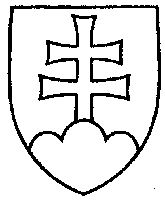 1086UZNESENIENÁRODNEJ RADY SLOVENSKEJ REPUBLIKYz 13. marca 2018k vládnemu návrhu zákona, ktorým sa mení a dopĺňa zákon č. 251/2012 Z. z. o energetike a o zmene a doplnení niektorých zákonov v znení neskorších predpisov (tlač 867) – prvé čítanie	Národná rada Slovenskej republikyr o z h o d l a,  ž eprerokuje uvedený vládny návrh zákona v druhom čítaní;p r i d e ľ u j etento vládny návrh zákona na prerokovanieÚstavnoprávnemu výboru Národnej rady Slovenskej republiky  aVýboru Národnej rady Slovenskej republiky pre hospodárske záležitosti;u r č u j e        ako gestorský Výbor Národnej rady Slovenskej republiky pre hospodárske záležitosti a lehotu na jeho prerokovanie v druhom čítaní vo výbore do 4. mája 2018
a v gestorskom výbore do 9. mája 2018.  Andrej  D a n k o   v. r.predseda  Národnej rady Slovenskej republikyOverovatelia:Stanislav  K m e c   v. r.Peter  P č o l i n s k ý   v. r.